Luft-Luft Wärmerückgewinnungs-Zentralgerät Reco Boxx 6000 ZX-L / WNVerpackungseinheit: 1 StückSortiment: 19
Artikelnummer: 0040.0399Hersteller: AEREX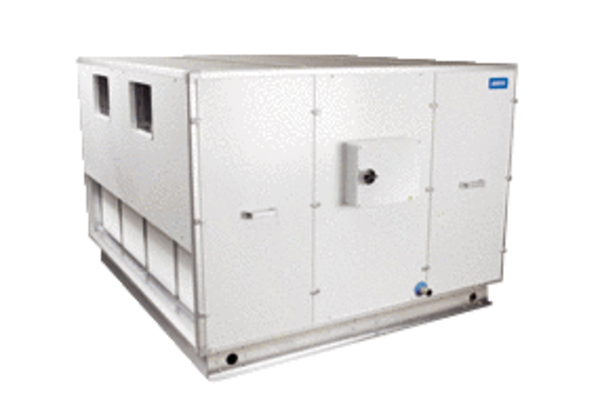 